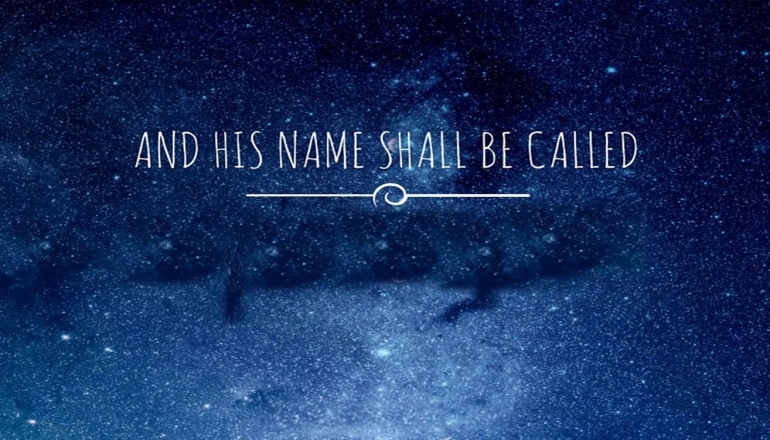 Isaiah 9:6A.	Who is He?He is EverlastingHe has Always beenHe is ConstantHe is FatherHe is the Father of EternityHe is the exact Representation of the Father
Colossians 1:15-19; John 1:18; Hebrews 1:1-3; John 14:9He embodies the Qualities of the FatherB.	What did He do?Immanuel; Isaiah 7:14Incarnation; John 1:14; Philippians 2:6-11InvolvementC.	Why did He do it?His Deity Demanded it; John 3:16; 1 John 3:16Our Sin Required it; Romans 3:25-26; 8:1-3His Love Fulfilled itHonolulu AG  His Name shall be Called  December 20, 2020